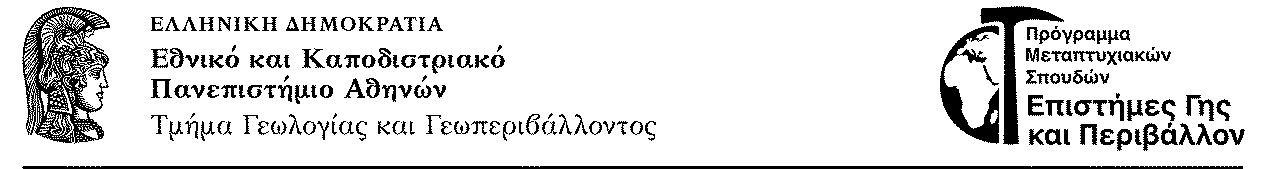 Πανεπιστημιόπολη, …………….……… 202…Α.Π. ………………………………………..Παρακαλούμε συμπληρώστε ευκρινώς:Υπογραφή φοιτητή:ΠΡΟΣ:ΣΥΝΤΟΝΙΣΤΙΚΗ ΕΠΙΤΡΟΠΗ ΤΟΥ ΠΜΣ «ΕΠΙΣΤΗΜΕΣ ΓΗΣ ΚΑΙ ΠΕΡΙΒΑΛΛΟΝ»ΑΙΤΗΣΗ ΑΝΑΘΕΣΗΣ ΔΙΠΛΩΜΑΤΙΚΗΣ ΕΡΓΑΣΙΑΣ ΜΕΤΑΠΤΥΧΙΑΚΟΥ ΦΟΙΤΗΤΗΟνοματεπώνυμο φοιτητή/τριαςΕιδίκευση ΠΜΣΠροτεινόμενος τίτλος της Διπλωματικής ΕργασίαςΠροτεινόμενος Επιβλέπων/ουσαΠερίγραμμα προτεινόμενης Εργασίας (να περιλαμβάνει τους στόχους, μεθοδολογία και αναμενόμενα αποτελέσματα- max μία σελίδα):Περίγραμμα προτεινόμενης Εργασίας (να περιλαμβάνει τους στόχους, μεθοδολογία και αναμενόμενα αποτελέσματα- max μία σελίδα):